3. Some young people went to cool in the fountain of the city. Out of boredom, one of them got the idea to measure the fountain. Once measured, they found out that it has a length of 41.6 m and a width of 7 m. Another young man discovered that the water is 0.62 m depth and the wall is 1.41 m height.a) Find out how many liters of water can fit in the fountain.b) How many square meters of tiles were used to build (plating) the fountain?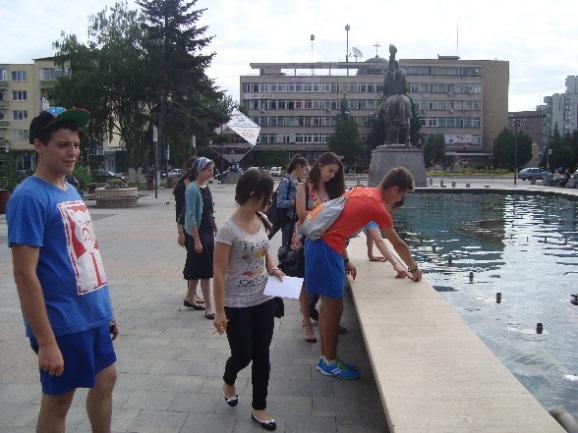 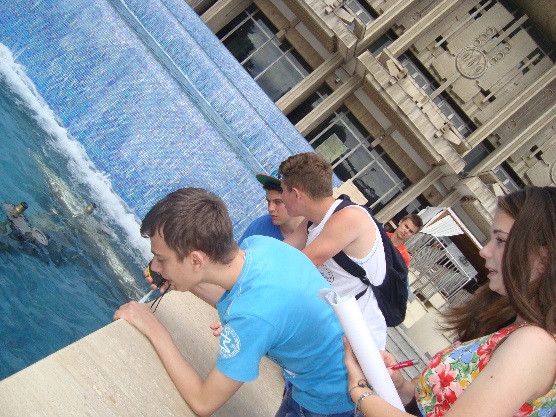 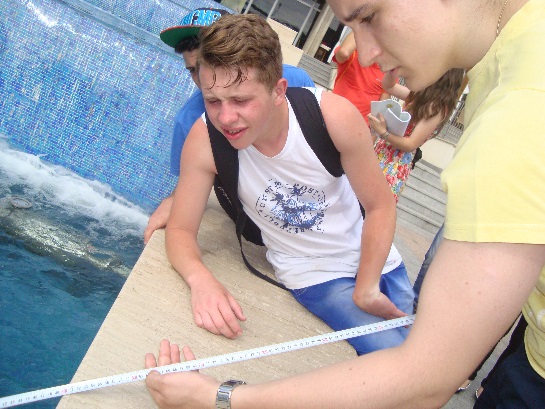 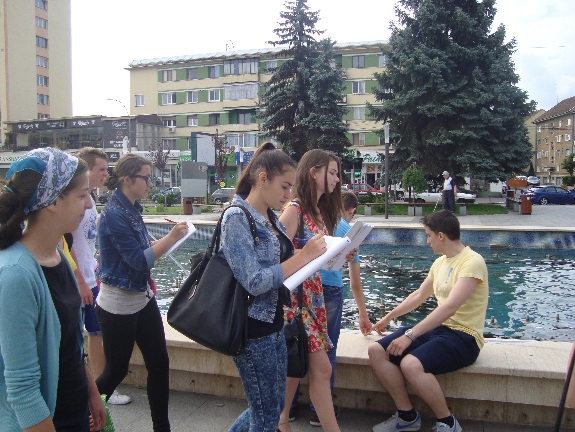 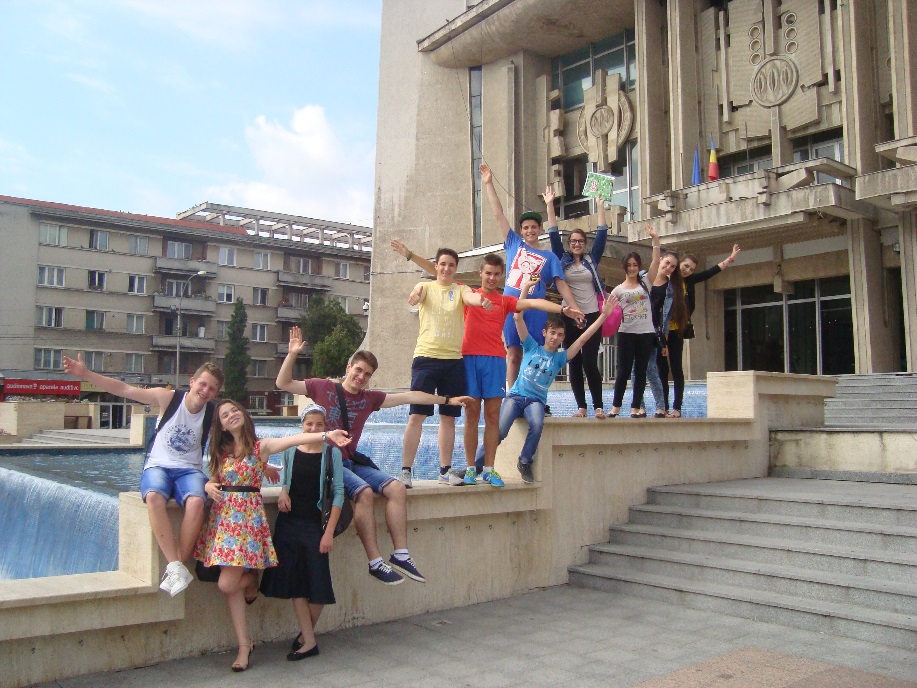 